Trieda: 8.ročníkPredmet: Geografia Meno a priezvisko žiaka: Ďalším štátom európy je Francúzsko. Píši sa pamiatkou Eifelová veža, ktorú máte aj na obrázku. Vymaľuj štátnu vlajku podľa predlohy. Potom si môžeš celý obrázok vymaľovať.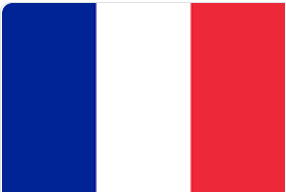 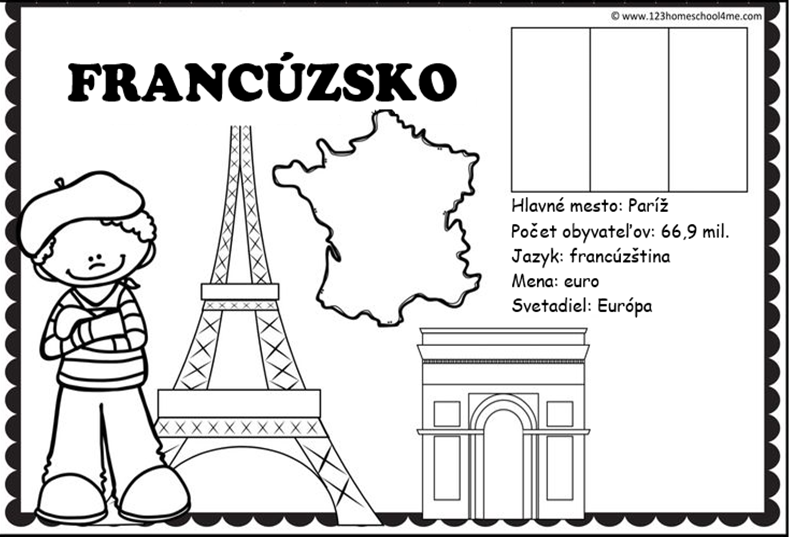 